LOCATION.--Lat 42°53'45", long 95°14'35" referenced to North American Datum of 1927, in SW 1/4 SE 1/4 SW 1/4 sec.05, T.93 N., R.37 W., Buena Vista County, IA, Hydrologic Unit 10230003, on right bank 500 ft upstream from concrete dam, 1,300 ft upstream from bridge on County Highway M36 in Linn Grove, and 139.4 mi upstream from mouth.DRAINAGE AREA.--1,548 mi².PERIOD OF RECORD.--Discharge records from October 1972 to current year.GAGE.--Water-stage recorder. Datum of gage is 1,223.60 ft above National Geodetic Vertical Datum of 1929. October 1, 1972, to November 17, 1999, water-stage recorder located 0.25 mi downstream below concrete dam at same datum.EXTREMES OUTSIDE PERIOD OF RECORD.--Flood of June 10, 1953, reached a stage of 20.96 ft, discharge 22,500 ft³/s.A summary of all available data for this streamgage is provided through the USGS National Water Information System web interface (NWISWeb). The following link provides access to current/historical observations, daily data, daily statistics, monthly statistics, annual statistics, peak streamflow, field measurements, field/lab water-quality samples, and the latest water-year summaries. Data can be filtered by parameter and/or dates, and can be output in various tabular and graphical formats.http://waterdata.usgs.gov/nwis/inventory/?site_no=06605850The USGS WaterWatch Toolkit is available at: http://waterwatch.usgs.gov/?id=ww_toolkitTools for summarizing streamflow information include the duration hydrograph builder, the cumulative streamflow hydrograph builder, the streamgage statistics retrieval tool, the rating curve builder, the flood tracking chart builder, the National Weather Service Advanced Hydrologic Prediction Service (AHPS) river forecast hydrograph builder, and the raster-hydrograph builder.  Entering the above number for this streamgage into these toolkit webpages will provide streamflow information specific to this streamgage.A description of the statistics presented for this streamgage is available in the main body of the report at:http://dx.doi.org/10.3133/ofr20151214A link to other streamgages included in this report, a map showing the location of the streamgages, information on the programs used to compute the statistical analyses, and references are included in the main body of the report.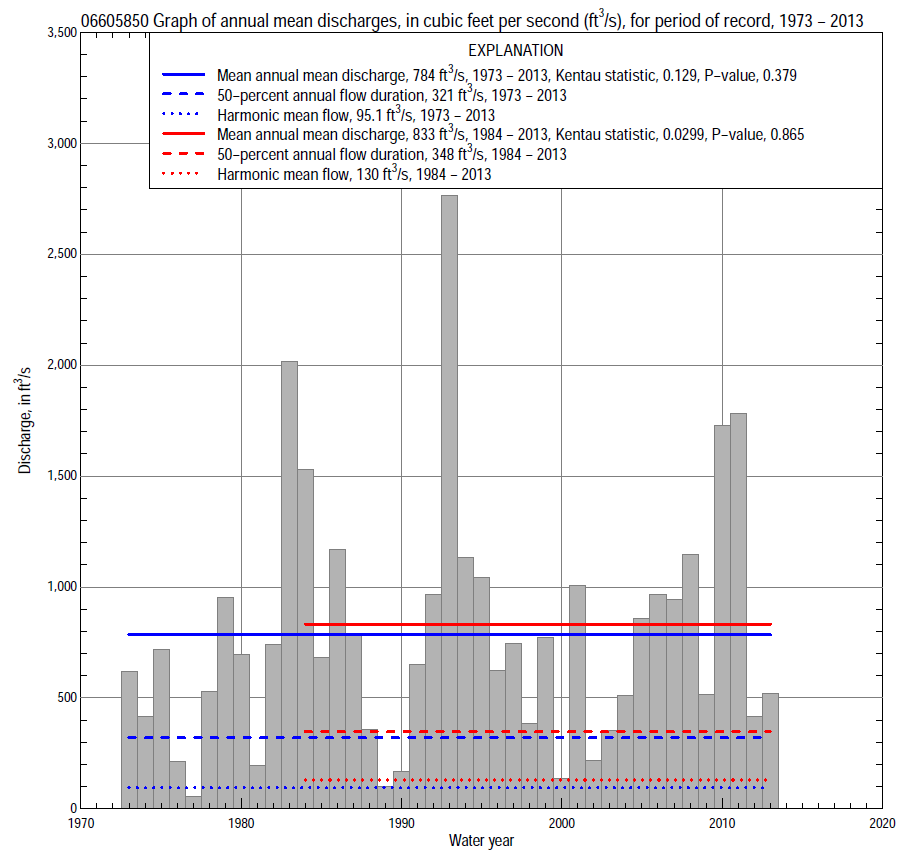 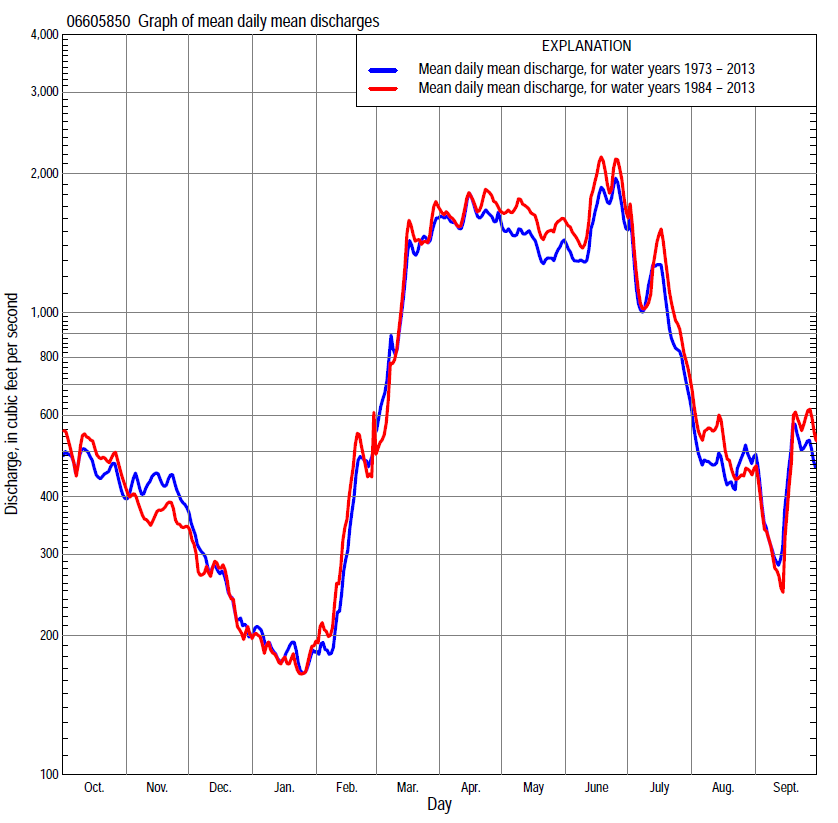 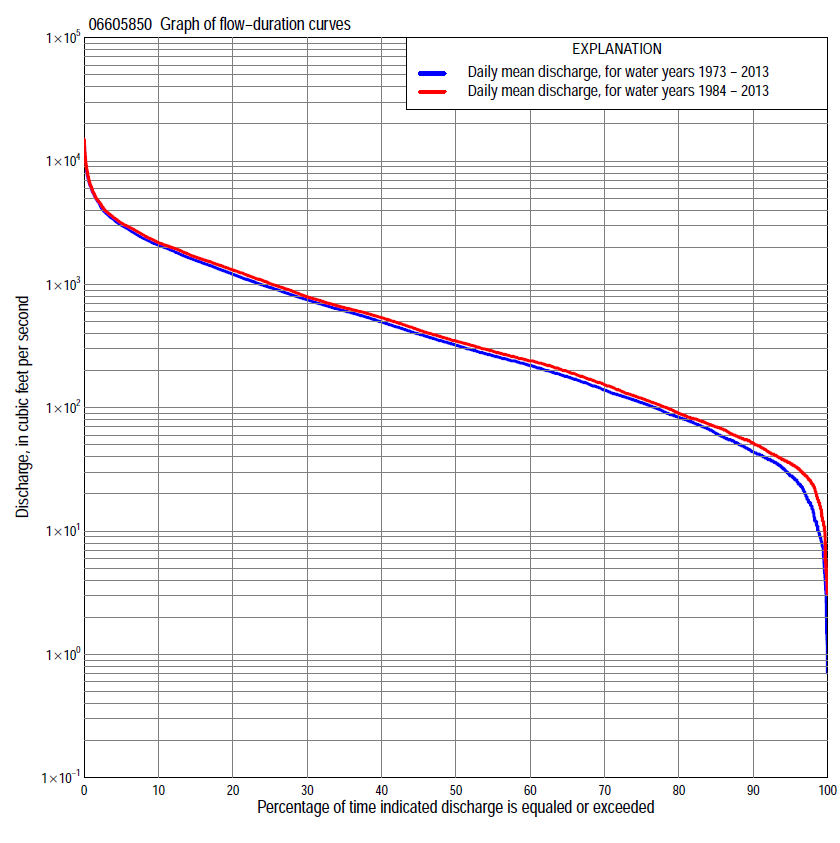 Statistics Based on the Entire Streamflow Period of RecordStatistics Based on the 1984–2013 Streamflow Period of Record06605850 Monthly and annual flow durations, based on 1973–2013 period of record (41 years)06605850 Monthly and annual flow durations, based on 1973–2013 period of record (41 years)06605850 Monthly and annual flow durations, based on 1973–2013 period of record (41 years)06605850 Monthly and annual flow durations, based on 1973–2013 period of record (41 years)06605850 Monthly and annual flow durations, based on 1973–2013 period of record (41 years)06605850 Monthly and annual flow durations, based on 1973–2013 period of record (41 years)06605850 Monthly and annual flow durations, based on 1973–2013 period of record (41 years)06605850 Monthly and annual flow durations, based on 1973–2013 period of record (41 years)06605850 Monthly and annual flow durations, based on 1973–2013 period of record (41 years)06605850 Monthly and annual flow durations, based on 1973–2013 period of record (41 years)06605850 Monthly and annual flow durations, based on 1973–2013 period of record (41 years)06605850 Monthly and annual flow durations, based on 1973–2013 period of record (41 years)06605850 Monthly and annual flow durations, based on 1973–2013 period of record (41 years)06605850 Monthly and annual flow durations, based on 1973–2013 period of record (41 years)Percentage of days discharge equaled or exceededDischarge (cubic feet per second)Discharge (cubic feet per second)Discharge (cubic feet per second)Discharge (cubic feet per second)Discharge (cubic feet per second)Annual flow durationsAnnual flow durationsPercentage of days discharge equaled or exceededOctNovDecJanFebMarAprMayJuneJulyAugSeptAnnualKentau statisticP-value9916174.32.03.1156756473514149.00.0910.4069818217.04.88.826736580432321      150.0930.399953129   118.9   1238100107124633428      280.1070.328903844   30 18   2178169207250975937      440.1220.266854554   42 27   311052443433651368344      620.0900.412805664   54 36   3816438641546417110055      830.0540.629757075   65 44   4423958651354120711468    1100.0340.762708292   78 53   5530472060161624713077    1400.0320.77965103117 104 70   8636779371270829414885    1790.0550.62160122148 128 88 12742591384479734516498    2200.0430.70355135199 165107 1545401,0101,030905396185113    2640.0490.66150156236 196130 1806001,1401,1801,050477215127    3210.0270.81445188266 230160 2056681,3801,3501,160576249148    3960.0480.66940266301 260190 2307611,6001,5001,300666288189    4960.0410.71135324372 290220 2609471,8201,6401,470789343217    6110.0630.56730415473 330240 2971,2302,0301,8001,620985401281    7500.0900.41225565618 367260 3701,4802,2402,0201,8401,180473395    9450.1130.30120804718 420295 4801,8002,5502,2902,1501,480572543   1,2100.1160.291151,000876 514344 5802,1902,9902,5802,7901,9007726821,5700.1230.261101,3201,100 649420 7502,7803,5802,9703,4102,3801,1501,0802,0800.1600.144  51,9301,370 8205251,2903,8804,8103,7405,4603,7902,0901,9303,0100.1730.113  22,8401,9501,0108101,9906,2405,8804,6407,4307,0103,3003,0504,5500.1770.106  13,2502,5301,1509402,6507,8906,6704,9708,6809,5503,5904,3105,8800.1590.14706605850 Annual exceedance probability of instantaneous peak discharges, in cubic feet per second (ft3/s), based on the Weighted Independent Estimates method,06605850 Annual exceedance probability of instantaneous peak discharges, in cubic feet per second (ft3/s), based on the Weighted Independent Estimates method,06605850 Annual exceedance probability of instantaneous peak discharges, in cubic feet per second (ft3/s), based on the Weighted Independent Estimates method,06605850 Annual exceedance probability of instantaneous peak discharges, in cubic feet per second (ft3/s), based on the Weighted Independent Estimates method,06605850 Annual exceedance probability of instantaneous peak discharges, in cubic feet per second (ft3/s), based on the Weighted Independent Estimates method,Annual exceed-ance probabilityRecur-rence interval (years)Discharge (ft3/s)95-percent lower confi-dence interval (ft3/s)95-percent upper confi-dence interval (ft3/s)0.50024,8404,1905,6000.20059,0107,81010,4000.1001012,20010,40014,3000.0402516,50013,60020,0000.0205019,90015,80025,0000.01010023,40018,00030,6000.00520027,10019,90036,8000.00250032,00022,30045,900and based on the expected moments algorithm/multiple Grubbs-Beck analysis computed using a historical period length of 122 years (1892–2013)and based on the expected moments algorithm/multiple Grubbs-Beck analysis computed using a historical period length of 122 years (1892–2013)and based on the expected moments algorithm/multiple Grubbs-Beck analysis computed using a historical period length of 122 years (1892–2013)and based on the expected moments algorithm/multiple Grubbs-Beck analysis computed using a historical period length of 122 years (1892–2013)and based on the expected moments algorithm/multiple Grubbs-Beck analysis computed using a historical period length of 122 years (1892–2013)0.50024,8303,7506,1300.20058,9807,13011,3000.1001012,1009,56015,4000.0402516,50012,70021,6000.0205019,80014,90027,2000.01010023,30017,10033,8000.00520026,90019,10041,6000.00250031,80021,50053,800Kentau statisticKentau statistic0.144P-valueP-value0.189Begin yearBegin year1973End yearEnd year2013Number of peaksNumber of peaks4106605850 Annual exceedance probability of high discharges, based on 1973–2013 period of record (41 years)06605850 Annual exceedance probability of high discharges, based on 1973–2013 period of record (41 years)06605850 Annual exceedance probability of high discharges, based on 1973–2013 period of record (41 years)06605850 Annual exceedance probability of high discharges, based on 1973–2013 period of record (41 years)06605850 Annual exceedance probability of high discharges, based on 1973–2013 period of record (41 years)06605850 Annual exceedance probability of high discharges, based on 1973–2013 period of record (41 years)06605850 Annual exceedance probability of high discharges, based on 1973–2013 period of record (41 years)Annual exceedance probabilityRecur-rence interval (years)Maximum average discharge (ft3/s) for indicated number of consecutive daysMaximum average discharge (ft3/s) for indicated number of consecutive daysMaximum average discharge (ft3/s) for indicated number of consecutive daysMaximum average discharge (ft3/s) for indicated number of consecutive daysMaximum average discharge (ft3/s) for indicated number of consecutive daysAnnual exceedance probabilityRecur-rence interval (years)13715300.9901.016365744392882160.9501.051,1501,0608696264880.9001.111,5601,4501,2209147210.8001.252,2202,0901,7901,4001,1100.500        24,2204,0003,5102,8402,2600.200        57,6707,2306,2805,1204,0000.100      1010,3009,6308,2506,6605,1000.040 2513,90012,90010,8008,5306,3800.020 5016,80015,40012,6009,8407,2400.010    10019,80017,90014,50011,1008,0100.005    20022,90020,50016,20012,2008,7100.002    50027,20024,10018,60013,6009,530Kentau statisticKentau statistic0.1460.1490.1590.1800.180P-valueP-value0.1810.1740.1470.0990.09906605850 Annual nonexceedance probability of low discharges, based on April 1973 to March 2013 period of record (40 years)06605850 Annual nonexceedance probability of low discharges, based on April 1973 to March 2013 period of record (40 years)06605850 Annual nonexceedance probability of low discharges, based on April 1973 to March 2013 period of record (40 years)06605850 Annual nonexceedance probability of low discharges, based on April 1973 to March 2013 period of record (40 years)06605850 Annual nonexceedance probability of low discharges, based on April 1973 to March 2013 period of record (40 years)06605850 Annual nonexceedance probability of low discharges, based on April 1973 to March 2013 period of record (40 years)06605850 Annual nonexceedance probability of low discharges, based on April 1973 to March 2013 period of record (40 years)06605850 Annual nonexceedance probability of low discharges, based on April 1973 to March 2013 period of record (40 years)06605850 Annual nonexceedance probability of low discharges, based on April 1973 to March 2013 period of record (40 years)Annual nonexceed-ance probabilityRecur-rence interval (years)Minimum average discharge (cubic feet per second)                                                                                    for indicated number of consecutive daysMinimum average discharge (cubic feet per second)                                                                                    for indicated number of consecutive daysMinimum average discharge (cubic feet per second)                                                                                    for indicated number of consecutive daysMinimum average discharge (cubic feet per second)                                                                                    for indicated number of consecutive daysMinimum average discharge (cubic feet per second)                                                                                    for indicated number of consecutive daysMinimum average discharge (cubic feet per second)                                                                                    for indicated number of consecutive daysMinimum average discharge (cubic feet per second)                                                                                    for indicated number of consecutive daysMinimum average discharge (cubic feet per second)                                                                                    for indicated number of consecutive daysMinimum average discharge (cubic feet per second)                                                                                    for indicated number of consecutive daysAnnual nonexceed-ance probabilityRecur-rence interval (years)137143060901201830.01 1000.870.981.21.31.93.24.16.19.00.02   50              1.7  1.92.22.53.35.36.69.4  130.05   20              4.2  4.65.25.67.2  10  13  17  230.10   10              8.6  9.3  10  11  13  18  22  29  370.20     5        19  20  21  23  27  34  42  51  640.50     2        60  63  66  71  79  96 122 143 1780.801.25      135142151163179224 300 356 4620.901.11     184193208226250324 452 546 7410.961.04     234246272299333456 667 8341,2000.981.02      264278312345389555 8381,0801,6300.991.01      2883043463854376501,0101,3402,120Kentau statisticKentau statistic0.0170.0180.0410.0540.0360.0540.0740.0720.059P-valueP-value0.8890.8800.7180.6330.7530.6330.5070.5220.60006605850 Annual nonexceedance probability of seasonal low discharges, based on October 1972 to September 2013 period of record (41 years)06605850 Annual nonexceedance probability of seasonal low discharges, based on October 1972 to September 2013 period of record (41 years)06605850 Annual nonexceedance probability of seasonal low discharges, based on October 1972 to September 2013 period of record (41 years)06605850 Annual nonexceedance probability of seasonal low discharges, based on October 1972 to September 2013 period of record (41 years)06605850 Annual nonexceedance probability of seasonal low discharges, based on October 1972 to September 2013 period of record (41 years)06605850 Annual nonexceedance probability of seasonal low discharges, based on October 1972 to September 2013 period of record (41 years)06605850 Annual nonexceedance probability of seasonal low discharges, based on October 1972 to September 2013 period of record (41 years)06605850 Annual nonexceedance probability of seasonal low discharges, based on October 1972 to September 2013 period of record (41 years)06605850 Annual nonexceedance probability of seasonal low discharges, based on October 1972 to September 2013 period of record (41 years)06605850 Annual nonexceedance probability of seasonal low discharges, based on October 1972 to September 2013 period of record (41 years)06605850 Annual nonexceedance probability of seasonal low discharges, based on October 1972 to September 2013 period of record (41 years)Annual nonexceed-ance probabilityRecur-rence interval (years)Minimum average discharge (cubic feet per second)                                                                          for indicated number of consecutive daysMinimum average discharge (cubic feet per second)                                                                          for indicated number of consecutive daysMinimum average discharge (cubic feet per second)                                                                          for indicated number of consecutive daysMinimum average discharge (cubic feet per second)                                                                          for indicated number of consecutive daysMinimum average discharge (cubic feet per second)                                                                          for indicated number of consecutive daysMinimum average discharge (cubic feet per second)                                                                          for indicated number of consecutive daysMinimum average discharge (cubic feet per second)                                                                          for indicated number of consecutive daysMinimum average discharge (cubic feet per second)                                                                          for indicated number of consecutive daysMinimum average discharge (cubic feet per second)                                                                          for indicated number of consecutive daysAnnual nonexceed-ance probabilityRecur-rence interval (years)171430171430January-February-MarchJanuary-February-MarchJanuary-February-MarchJanuary-February-MarchApril-May-JuneApril-May-JuneApril-May-JuneApril-May-June0.01  1000.921.31.42.0192226320.02    50               1.92.52.73.6303440500.05    20               4.96.16.68.2566374950.10    10          11   13  13   16931051231590.20      5          24   27  29   331631852152830.50      2          85   93  991074164695447230.801.25        207    2272462678839891,1501,5100.901.11        290 3223533901,2201,3601,6002,0700.961.04        382 4324815481,6501,8302,1602,7600.981.02        438 504566   6591,9602,1602,5703,2300.991.01        485 5656417632,2502,4702,9503,670Kentau statisticKentau statistic0.0540.0780.0800.0730.1150.1240.1350.149P-valueP-value0.6290.4790.4650.5080.2960.2570.2170.174July-August-SeptemberJuly-August-SeptemberJuly-August-SeptemberJuly-August-SeptemberOctober-November-DecemberOctober-November-DecemberOctober-November-DecemberOctober-November-December0.01  1009.61011193.13.53.74.80.02    50              121314224.85.66.07.70.05    20              171820299.1   1112  150.10    10              24252838161921  260.20      5              35384355293640   500.50      2              80889811882 103 118   1460.801.25            192214238289 204 252 291   3650.901.11            309346390483 311 379 435   5530.961.04            524588672870 469 558 637   8260.981.02            7458359671,300 600 700 7951,0500.991.01         1,0301,1501,3501,890 738 845 9541,270Kentau statisticKentau statistic-0.050-0.062-0.063-0.0850.0050.0200.0100.037P-valueP-value0.6530.5740.5670.4380.9730.8660.9370.74506605850 Monthly and annual flow durations, based on 1984–2013 period of record (30 years)06605850 Monthly and annual flow durations, based on 1984–2013 period of record (30 years)06605850 Monthly and annual flow durations, based on 1984–2013 period of record (30 years)06605850 Monthly and annual flow durations, based on 1984–2013 period of record (30 years)06605850 Monthly and annual flow durations, based on 1984–2013 period of record (30 years)06605850 Monthly and annual flow durations, based on 1984–2013 period of record (30 years)06605850 Monthly and annual flow durations, based on 1984–2013 period of record (30 years)06605850 Monthly and annual flow durations, based on 1984–2013 period of record (30 years)06605850 Monthly and annual flow durations, based on 1984–2013 period of record (30 years)06605850 Monthly and annual flow durations, based on 1984–2013 period of record (30 years)06605850 Monthly and annual flow durations, based on 1984–2013 period of record (30 years)06605850 Monthly and annual flow durations, based on 1984–2013 period of record (30 years)06605850 Monthly and annual flow durations, based on 1984–2013 period of record (30 years)06605850 Monthly and annual flow durations, based on 1984–2013 period of record (30 years)Percentage of days discharge equaled or exceededDischarge (cubic feet per second)Discharge (cubic feet per second)Discharge (cubic feet per second)Discharge (cubic feet per second)Discharge (cubic feet per second)Annual flow durationsAnnual flow durationsPercentage of days discharge equaled or exceededOctNovDecJanFebMarAprMayJuneJulyAugSeptAnnualKentau statisticP-value9918174.05.7123066668862332416-0.0760.5689820244.7 11143570799971372824-0.0690.605953436  26 1522588216421787523335-0.0600.656903944  37 263096163341344123723952-0.0550.682854554  50 3238153273486443160944770-0.0690.605805563  59 41482203885955372041095890-0.0990.453756474  68 525626864068661224712468119-0.0920.486707788  82 758532774480170129414076153-0.0710.5926590118115 9412037085697380235015382197-0.0410.762601161461531101504201,0101,12091939816791240-0.0640.630551372211831301705201,1701,2501,050480191102287-0.0570.669501712492101531935951,3701,4001,180575219116348-0.0710.592452322702501902126411,5901,5401,320654250130427-0.0440.748403023072702102427021,8001,6601,470748299159538-0.0760.568353633833082302809051,9801,7901,600891366206648-0.0440.748305034753402403201,3002,1301,9701,7801,090425291793-0.0110.943256956043692604001,5402,3402,2102,0401,2705064451,0200.0090.957209166874102905201,8402,7202,4502,5401,5706035571,3100.0230.872151,1007774753206402,2603,1702,8403,0201,9908536781,6700.0370.789101,3309385733808432,8003,6103,1703,7902,4201,2401,0102,1800.0900.498  51,9301,1307094601,3203,7904,6304,0206,3003,9602,4301,9103,1500.1130.392  22,9401,3108295261,9905,6205,5704,7508,0807,2303,3003,7604,6500.1200.363  13,3801,3709175762,4008,2106,1605,0209,18011,1003,7205,1706,1000.1080.41206605850 Annual exceedance probability of high discharges, based on 1984–2013 period of record (30 years)06605850 Annual exceedance probability of high discharges, based on 1984–2013 period of record (30 years)06605850 Annual exceedance probability of high discharges, based on 1984–2013 period of record (30 years)06605850 Annual exceedance probability of high discharges, based on 1984–2013 period of record (30 years)06605850 Annual exceedance probability of high discharges, based on 1984–2013 period of record (30 years)06605850 Annual exceedance probability of high discharges, based on 1984–2013 period of record (30 years)06605850 Annual exceedance probability of high discharges, based on 1984–2013 period of record (30 years)Annual exceedance probabilityRecur-rence interval (years)Maximum average discharge (ft3/s) for indicated number of consecutive daysMaximum average discharge (ft3/s) for indicated number of consecutive daysMaximum average discharge (ft3/s) for indicated number of consecutive daysMaximum average discharge (ft3/s) for indicated number of consecutive daysMaximum average discharge (ft3/s) for indicated number of consecutive daysAnnual exceedance probabilityRecur-rence interval (years)13715300.9901.017206615203522660.9501.051,2801,2009977385740.9001.111,7101,6101,3801,0608310.8001.252,4102,2902,0001,5801,2500.500        24,4904,2803,8003,1102,4600.200        58,0207,5906,6705,4404,2400.100      1010,70010,0008,6806,9805,3600.040 2514,30013,30011,2008,8206,6600.020 5017,10015,80013,10010,1007,5200.010    10020,10018,30015,00011,3008,3000.005   20023,10020,90016,80012,4009,0000.002   50027,30024,40019,10013,7009,820Kentau statisticKentau statistic0.1030.0970.0990.1260.090P-valueP-value0.4320.4640.4540.3350.49806605850 Annual nonexceedance probability of low discharges, based on April 1983 to March 2013 period of record (30 years)06605850 Annual nonexceedance probability of low discharges, based on April 1983 to March 2013 period of record (30 years)06605850 Annual nonexceedance probability of low discharges, based on April 1983 to March 2013 period of record (30 years)06605850 Annual nonexceedance probability of low discharges, based on April 1983 to March 2013 period of record (30 years)06605850 Annual nonexceedance probability of low discharges, based on April 1983 to March 2013 period of record (30 years)06605850 Annual nonexceedance probability of low discharges, based on April 1983 to March 2013 period of record (30 years)06605850 Annual nonexceedance probability of low discharges, based on April 1983 to March 2013 period of record (30 years)06605850 Annual nonexceedance probability of low discharges, based on April 1983 to March 2013 period of record (30 years)06605850 Annual nonexceedance probability of low discharges, based on April 1983 to March 2013 period of record (30 years)Annual nonexceed-ance probabilityRecur-rence interval (years)Minimum average discharge (cubic feet per second)                                                                                    for indicated number of consecutive daysMinimum average discharge (cubic feet per second)                                                                                    for indicated number of consecutive daysMinimum average discharge (cubic feet per second)                                                                                    for indicated number of consecutive daysMinimum average discharge (cubic feet per second)                                                                                    for indicated number of consecutive daysMinimum average discharge (cubic feet per second)                                                                                    for indicated number of consecutive daysMinimum average discharge (cubic feet per second)                                                                                    for indicated number of consecutive daysMinimum average discharge (cubic feet per second)                                                                                    for indicated number of consecutive daysMinimum average discharge (cubic feet per second)                                                                                    for indicated number of consecutive daysMinimum average discharge (cubic feet per second)                                                                                    for indicated number of consecutive daysAnnual nonexceed-ance probabilityRecur-rence interval (years)137143060901201830.01 1002.62.93.33.74.56.67.89.1110.02  504.14.65.25.86.99.8 12 14160.05  208.08.99.8 11 13 17 21 24280.10  10           14  15 16 18 21 28 33 39450.20    5           25  27 29 31 36 46 57 66770.50    2           65  69 74 79 881091401652010.801.25        134142  1521661802202933544790.901.11        1811912072292452984075007310.961.04        2372492733063243955546941,1200.981.02        2742873183613784646628411,4500.991.01        3063223594124295297679851,820Kentau statisticKentau statistic-0.145-0.149-0.113-0.108-0.117-0.094-0.057-0.053-0.044P-valueP-value0.2690.2540.3920.4120.3720.4750.6690.6950.74806605850 Annual nonexceedance probability of seasonal low discharges, based on October 1983 to September 2013 period of record (30 years)06605850 Annual nonexceedance probability of seasonal low discharges, based on October 1983 to September 2013 period of record (30 years)06605850 Annual nonexceedance probability of seasonal low discharges, based on October 1983 to September 2013 period of record (30 years)06605850 Annual nonexceedance probability of seasonal low discharges, based on October 1983 to September 2013 period of record (30 years)06605850 Annual nonexceedance probability of seasonal low discharges, based on October 1983 to September 2013 period of record (30 years)06605850 Annual nonexceedance probability of seasonal low discharges, based on October 1983 to September 2013 period of record (30 years)06605850 Annual nonexceedance probability of seasonal low discharges, based on October 1983 to September 2013 period of record (30 years)06605850 Annual nonexceedance probability of seasonal low discharges, based on October 1983 to September 2013 period of record (30 years)06605850 Annual nonexceedance probability of seasonal low discharges, based on October 1983 to September 2013 period of record (30 years)06605850 Annual nonexceedance probability of seasonal low discharges, based on October 1983 to September 2013 period of record (30 years)06605850 Annual nonexceedance probability of seasonal low discharges, based on October 1983 to September 2013 period of record (30 years)Annual nonexceed-ance probabilityRecur-rence interval (years)Minimum average discharge (cubic feet per second)                                                                          for indicated number of consecutive daysMinimum average discharge (cubic feet per second)                                                                          for indicated number of consecutive daysMinimum average discharge (cubic feet per second)                                                                          for indicated number of consecutive daysMinimum average discharge (cubic feet per second)                                                                          for indicated number of consecutive daysMinimum average discharge (cubic feet per second)                                                                          for indicated number of consecutive daysMinimum average discharge (cubic feet per second)                                                                          for indicated number of consecutive daysMinimum average discharge (cubic feet per second)                                                                          for indicated number of consecutive daysMinimum average discharge (cubic feet per second)                                                                          for indicated number of consecutive daysMinimum average discharge (cubic feet per second)                                                                          for indicated number of consecutive daysAnnual nonexceed-ance probabilityRecur-rence interval (years)171430171430January-February-MarchJanuary-February-MarchJanuary-February-MarchJanuary-February-MarchApril-May-JuneApril-May-JuneApril-May-JuneApril-May-June0.01 1002.63.44.05.5313334390.02   504.45.56.48.4454851610.05   209.1  11  12  167683921150.10   10             16  19  21  261181311501930.20     5             31  36  40  451952212583400.50     2             89 1011091184655306338470.801.25          202 2282492649831,1101,3201,7200.901.11          286 3213573801,3901,5401,8102,3000.961.04          391 4394995371,9402,1202,4302,9800.981.02          465 5236046582,3702,5502,8803,4400.991.01          533 6017067792,8102,9803,3103,850Kentau statisticKentau statistic-0.0340.007-0.016-0.016-0.046-0.044-0.0370.007P-valueP-value0.8030.9720.9150.9150.7350.7480.7890.972July-August-SeptemberJuly-August-SeptemberJuly-August-SeptemberJuly-August-SeptemberOctober-November-DecemberOctober-November-DecemberOctober-November-DecemberOctober-November-December0.01 100171820273.13.84.25.80.02   50192023295.16.37.09.30.05   2024252835 10 13  14   180.10   1029313443 18 23  25   310.20     539424657 33 43  47    570.50     2788695114 90116130  1570.801.25191213237290195243283  3580.901.11331370416519269327391  5150.961.046367128111,050358424521  7220.981.021,0101,1301,3001,720419486609  8770.991.011,5601,7502,0302,7804735406881,030Kentau statisticKentau statistic-0.149-0.154-0.154-0.163-0.085-0.062-0.057-0.021P-valueP-value0.2530.2390.2390.2120.5210.6430.6690.887